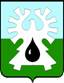 ГОРОДСКОЙ ОКРУГ УРАЙХанты-Мансийского автономного округа – ЮгрыАДМИНИСТРАЦИЯ ГОРОДА УРАЙПОСТАНОВЛЕНИЕот                                                                                                                                                №  О внесении изменений в муниципальную программу«Развитие жилищно-коммунального комплексаи повышение энергетической эффективностив городе Урай» на 2019 - 2030 годы  В соответствии с Федеральным законом от 06.10.2003 №131-ФЗ «Об общих принципах организации местного самоуправления в Российской Федерации», статьей 179 Бюджетного кодекса Российской Федерации, постановлением администрации города Урай от 25.06.2019 №1524 «О муниципальных программах муниципального образования городской  округ город Урай»:  1. Внести изменения в муниципальную программу «Развитие жилищно-коммунального комплекса и повышение энергетической эффективности в городе Урай» на 2019-2030 годы, утвержденную постановлением администрации города Урай от 25.09.2018 №2468, согласно приложению. 2. Опубликовать постановление в газете «Знамя» и разместить на официальном сайте органов местного самоуправления города Урай в информационно-телекоммуникационной сети «Интернет».            3. Контроль за выполнением постановления возложить на первого заместителя главы города Урай А.Ю. Ашихмина. Глава  города Урай	            Т.Р. ЗакирзяновПриложение  к постановлению                                                                                                          администрации города Урай                                                                                                              от                               № Изменения в муниципальную программу «Развитие жилищно-коммунального комплекса и повышение энергетической эффективности в городе Урай» на 2019 - 2030 годы(далее – муниципальная программа)В паспорте муниципальной программы строку  11 изложить в новой редакции:  «                                                                                                                                                                            ».       2. В таблице 1 строку 2  изложить в новой редакции: «                                                                                                                                                                                                                                                                                             ».3. В таблице 2: 3.1. Строку 1.1 изложить в новой редакции: «».4. Приложение 3 к муниципальной программе  изложить в новой редакции: «Приложение 3 к муниципальной программе  «Развитие жилищно-коммунального комплекса и повышения энергетической эффективности в городе Урай» на 2019-2030 годыПубличная декларация о результатах реализации мероприятий муниципальной программы «Развитие жилищно-коммунального комплекса и повышения энергетической эффективности в городе Урай» на 2019-2030 годы                                                                                                                                                                               ».11Параметры финансового обеспечения муниципальной программы1. Источником финансового обеспечения муниципальной программы является бюджет города Урай, бюджет Ханты-Мансийского автономного округа – Югры и иные источники финансирования (внебюджетные средства).2. Для реализации муниципальной программы всего необходимо 3 249 770,4 тыс. рублей; 1) на 2019 год – 226 285,2 тыс. рублей; 2) на 2020 год – 295 144,3 тыс. рублей; 3) на 2021 год – 322 214,5 тыс. рублей; 4) на 2022 год – 293 441,0 тыс. рублей; 5) на 2023 год – 239 589,7 тыс. рублей; 6) на 2024 год – 249 897,5 тыс. рублей; 7) на 2025 год – 305 716,7 тыс. рублей; 8) на 2026 год – 308 746,7 тыс. рублей; 9) на 2027 год – 252 183,7 тыс. рублей; 10) на 2028 год – 252 183,7 тыс. рублей; 11) на 2029 год – 252 183,7 тыс. рублей; 12) на 2030 год – 252 183,7 тыс. рублей.2Доля аварийных многоквартирных жилых домов в общем количестве многоквартирных жилых домов на конец отчетного периода %6,58,635,518,022,56,55,34,02,81,50,80,30,00,01.1.Организация содержания дорожного хозяйства(4)МКУ «УЖКХ г.Урай»;МКУ «УКС                  г.Урай»; органы администрации  города Урай:отдел дорожного хозяйства и транспорта администрации города Урай  МКУ «УЖКХ г.Урай»;МКУ «УКС                  г.Урай»; органы администрации  города Урай:отдел дорожного хозяйства и транспорта администрации города Урай  всего:1 102 144,788 530,698 583,998 583,998 583,993 942,793 942,793 942,7100 023,7100 023,7100 023,7100 023,7100 023,791 025,191 025,191025,189 835,689 835,689 835,689 835,689 835,689 835,61.1.Организация содержания дорожного хозяйства(4)МКУ «УЖКХ г.Урай»;МКУ «УКС                  г.Урай»; органы администрации  города Урай:отдел дорожного хозяйства и транспорта администрации города Урай  МКУ «УЖКХ г.Урай»;МКУ «УКС                  г.Урай»; органы администрации  города Урай:отдел дорожного хозяйства и транспорта администрации города Урай  федеральный бюджет0,00,00,00,00,00,00,00,00,00,00,00,00,00,00,00,00,00,00,00,00,00,01.1.Организация содержания дорожного хозяйства(4)МКУ «УЖКХ г.Урай»;МКУ «УКС                  г.Урай»; органы администрации  города Урай:отдел дорожного хозяйства и транспорта администрации города Урай  МКУ «УЖКХ г.Урай»;МКУ «УКС                  г.Урай»; органы администрации  города Урай:отдел дорожного хозяйства и транспорта администрации города Урай  бюджет Ханты-Мансийского автономного округа -Югры0,00,00,00,00,00,00,00,00,00,00,00,00,00,00,00,00,00,00,00,00,00,01.1.Организация содержания дорожного хозяйства(4)МКУ «УЖКХ г.Урай»;МКУ «УКС                  г.Урай»; органы администрации  города Урай:отдел дорожного хозяйства и транспорта администрации города Урай  МКУ «УЖКХ г.Урай»;МКУ «УКС                  г.Урай»; органы администрации  города Урай:отдел дорожного хозяйства и транспорта администрации города Урай  местный бюджет1 102 144,788 530,698 583,998 583,998 583,993 942,793 942,793 942,7100 023,7100 023,7100 023,7100 023,7100 023,791 025,191 025,191025,189 835,689 835,689 835,689 835,689 835,689 835,61.1.Организация содержания дорожного хозяйства(4)МКУ «УЖКХ г.Урай»;МКУ «УКС                  г.Урай»; органы администрации  города Урай:отдел дорожного хозяйства и транспорта администрации города Урай  МКУ «УЖКХ г.Урай»;МКУ «УКС                  г.Урай»; органы администрации  города Урай:отдел дорожного хозяйства и транспорта администрации города Урай  иные источники финансирования 0,00,00,00,00,00,00,00,00,00,00,00,00,00,00,00,00,00,00,00,00,00,0                                                                                                                                                                                                                                                                                        »;  3.2. Строку 1.3 изложить в новой редакции:  «                                                                                                                                                                                                                                                                                                               »;  3.2. Строку 1.3 изложить в новой редакции:  «                                                                                                                                                                                                                                                                                                               »;  3.2. Строку 1.3 изложить в новой редакции:  «                                                                                                                                                                                                                                                                                                               »;  3.2. Строку 1.3 изложить в новой редакции:  «                                                                                                                                                                                                                                                                                                               »;  3.2. Строку 1.3 изложить в новой редакции:  «                                                                                                                                                                                                                                                                                                               »;  3.2. Строку 1.3 изложить в новой редакции:  «                                                                                                                                                                                                                                                                                                               »;  3.2. Строку 1.3 изложить в новой редакции:  «                                                                                                                                                                                                                                                                                                               »;  3.2. Строку 1.3 изложить в новой редакции:  «                                                                                                                                                                                                                                                                                                               »;  3.2. Строку 1.3 изложить в новой редакции:  «                                                                                                                                                                                                                                                                                                               »;  3.2. Строку 1.3 изложить в новой редакции:  «                                                                                                                                                                                                                                                                                                               »;  3.2. Строку 1.3 изложить в новой редакции:  «                                                                                                                                                                                                                                                                                                               »;  3.2. Строку 1.3 изложить в новой редакции:  «                                                                                                                                                                                                                                                                                                               »;  3.2. Строку 1.3 изложить в новой редакции:  «                                                                                                                                                                                                                                                                                                               »;  3.2. Строку 1.3 изложить в новой редакции:  «                                                                                                                                                                                                                                                                                                               »;  3.2. Строку 1.3 изложить в новой редакции:  «                                                                                                                                                                                                                                                                                                               »;  3.2. Строку 1.3 изложить в новой редакции:  «                                                                                                                                                                                                                                                                                                               »;  3.2. Строку 1.3 изложить в новой редакции:  «                                                                                                                                                                                                                                                                                                               »;  3.2. Строку 1.3 изложить в новой редакции:  «                                                                                                                                                                                                                                                                                                               »;  3.2. Строку 1.3 изложить в новой редакции:  «                                                                                                                                                                                                                                                                                                               »;  3.2. Строку 1.3 изложить в новой редакции:  «                                                                                                                                                                                                                                                                                                               »;  3.2. Строку 1.3 изложить в новой редакции:  «                                                                                                                                                                                                                                                                                                               »;  3.2. Строку 1.3 изложить в новой редакции:  «                                                                                                                                                                                                                                                                                                               »;  3.2. Строку 1.3 изложить в новой редакции:  «                                                                                                                                                                                                                                                                                                               »;  3.2. Строку 1.3 изложить в новой редакции:  «                                                                                                                                                                                                                                                                                                               »;  3.2. Строку 1.3 изложить в новой редакции:  «                                                                                                                                                                                                                                                                                                               »;  3.2. Строку 1.3 изложить в новой редакции:  «                                                                                                                                                                                                                                                                                                               »;  3.2. Строку 1.3 изложить в новой редакции:  «                       1.3Организация содержания мест захоронения и оказание ритуальных услуг(4)МКУ «УЖКХ г.Урай»МКУ «УЖКХ г.Урай»всего:32 976,82 312,717,517,517,53 189,33 189,33 189,32 660,72 660,72 660,72 660,72 660,74 923,84 923,84 923,82 491,52 491,52 491,52 491,52 491,52 491,51.3Организация содержания мест захоронения и оказание ритуальных услуг(4)МКУ «УЖКХ г.Урай»МКУ «УЖКХ г.Урай»федеральный бюджет0,00,00,00,00,00,00,00,00,00,00,00,00,00,00,00,00,00,00,00,00,00,01.3Организация содержания мест захоронения и оказание ритуальных услуг(4)МКУ «УЖКХ г.Урай»МКУ «УЖКХ г.Урай»бюджет Ханты-Мансийского автономного округа -Югры0,00,00,00,00,00,00,00,00,00,00,00,00,00,00,00,00,00,00,00,00,00,01.3Организация содержания мест захоронения и оказание ритуальных услуг(4)МКУ «УЖКХ г.Урай»МКУ «УЖКХ г.Урай»местный бюджет32 976,82 312,717,517,517,53 189,33 189,33 189,32 660,72 660,72 660,72 660,72 660,74 923,84 923,84 923,82 491,52 491,52 491,52 491,52 491,52 491,51.3Организация содержания мест захоронения и оказание ритуальных услуг(4)МКУ «УЖКХ г.Урай»МКУ «УЖКХ г.Урай»иные источники финансирования 0,00,00,00,00,00,00,00,00,00,00,00,00,00,00,00,00,00,00,00,00,00,0                                                                                                                                                                                                                                                                                   »;3.3. Строку 1.8 изложить в новой редакции: «                                                                                                                                                                                                                                                                                                          »;3.3. Строку 1.8 изложить в новой редакции: «                                                                                                                                                                                                                                                                                                          »;3.3. Строку 1.8 изложить в новой редакции: «                                                                                                                                                                                                                                                                                                          »;3.3. Строку 1.8 изложить в новой редакции: «                                                                                                                                                                                                                                                                                                          »;3.3. Строку 1.8 изложить в новой редакции: «                                                                                                                                                                                                                                                                                                          »;3.3. Строку 1.8 изложить в новой редакции: «                                                                                                                                                                                                                                                                                                          »;3.3. Строку 1.8 изложить в новой редакции: «                                                                                                                                                                                                                                                                                                          »;3.3. Строку 1.8 изложить в новой редакции: «                                                                                                                                                                                                                                                                                                          »;3.3. Строку 1.8 изложить в новой редакции: «                                                                                                                                                                                                                                                                                                          »;3.3. Строку 1.8 изложить в новой редакции: «                                                                                                                                                                                                                                                                                                          »;3.3. Строку 1.8 изложить в новой редакции: «                                                                                                                                                                                                                                                                                                          »;3.3. Строку 1.8 изложить в новой редакции: «                                                                                                                                                                                                                                                                                                          »;3.3. Строку 1.8 изложить в новой редакции: «                                                                                                                                                                                                                                                                                                          »;3.3. Строку 1.8 изложить в новой редакции: «                                                                                                                                                                                                                                                                                                          »;3.3. Строку 1.8 изложить в новой редакции: «                                                                                                                                                                                                                                                                                                          »;3.3. Строку 1.8 изложить в новой редакции: «                                                                                                                                                                                                                                                                                                          »;3.3. Строку 1.8 изложить в новой редакции: «                                                                                                                                                                                                                                                                                                          »;3.3. Строку 1.8 изложить в новой редакции: «                                                                                                                                                                                                                                                                                                          »;3.3. Строку 1.8 изложить в новой редакции: «                                                                                                                                                                                                                                                                                                          »;3.3. Строку 1.8 изложить в новой редакции: «                                                                                                                                                                                                                                                                                                          »;3.3. Строку 1.8 изложить в новой редакции: «                                                                                                                                                                                                                                                                                                          »;3.3. Строку 1.8 изложить в новой редакции: «                                                                                                                                                                                                                                                                                                          »;3.3. Строку 1.8 изложить в новой редакции: «                                                                                                                                                                                                                                                                                                          »;3.3. Строку 1.8 изложить в новой редакции: «                                                                                                                                                                                                                                                                                                          »;3.3. Строку 1.8 изложить в новой редакции: «                                                                                                                                                                                                                                                                                                          »;3.3. Строку 1.8 изложить в новой редакции: «                                                                                                                                                                                                                                                                                                          »;3.3. Строку 1.8 изложить в новой редакции: «                       1.8Предоставление субсидий на возмещение недополученных доходов организациям, осуществляющим реализацию населению сжиженного газа по розничным ценам(1)МКУ «УЖКХ г.Урай»;органы администрации  города Урай:  сводно-аналитический отдел администрации города УрайМКУ «УЖКХ г.Урай»;органы администрации  города Урай:  сводно-аналитический отдел администрации города Урайвсего:47 749,92 114,51 990,01 990,01 990,01 588,61 588,61 588,62 123,82 123,82 123,82 123,82 123,82 640,12 640,12 749,15 757,35 757,35 757,35 757,35 757,35 757,31.8Предоставление субсидий на возмещение недополученных доходов организациям, осуществляющим реализацию населению сжиженного газа по розничным ценам(1)МКУ «УЖКХ г.Урай»;органы администрации  города Урай:  сводно-аналитический отдел администрации города УрайМКУ «УЖКХ г.Урай»;органы администрации  города Урай:  сводно-аналитический отдел администрации города Урайфедеральный бюджет0,00,00,00,00,00,00,00,00,00,00,00,00,00,00,00,00,00,00,00,00,00,01.8Предоставление субсидий на возмещение недополученных доходов организациям, осуществляющим реализацию населению сжиженного газа по розничным ценам(1)МКУ «УЖКХ г.Урай»;органы администрации  города Урай:  сводно-аналитический отдел администрации города УрайМКУ «УЖКХ г.Урай»;органы администрации  города Урай:  сводно-аналитический отдел администрации города Урайбюджет Ханты-Мансийского автономного округа -Югры47 661,32 114,51 901,41 901,41 901,41 588,61 588,61 588,62 123,82 123,82 123,82 123,82 123,82 640,12 640,12 749,15 757,35 757,35 757,35 757,35 757,35 757,31.8Предоставление субсидий на возмещение недополученных доходов организациям, осуществляющим реализацию населению сжиженного газа по розничным ценам(1)МКУ «УЖКХ г.Урай»;органы администрации  города Урай:  сводно-аналитический отдел администрации города УрайМКУ «УЖКХ г.Урай»;органы администрации  города Урай:  сводно-аналитический отдел администрации города Урайместный бюджет88,60,088,688,688,60,00,00,00,00,00,00,00,00,00,00,00,00,00,00,00,00,01.8Предоставление субсидий на возмещение недополученных доходов организациям, осуществляющим реализацию населению сжиженного газа по розничным ценам(1)МКУ «УЖКХ г.Урай»;органы администрации  города Урай:  сводно-аналитический отдел администрации города УрайМКУ «УЖКХ г.Урай»;органы администрации  города Урай:  сводно-аналитический отдел администрации города Урайиные источники финансирования 0,00,00,00,00,00,00,00,00,00,00,00,00,00,00,00,00,00,00,00,00,00,0                                                                                                                                                                                                                                                                                      »;3.4. Строку 1.10 изложить в новой редакции: «                                                                                                                                                                                                                                                                                                             »;3.4. Строку 1.10 изложить в новой редакции: «                                                                                                                                                                                                                                                                                                             »;3.4. Строку 1.10 изложить в новой редакции: «                                                                                                                                                                                                                                                                                                             »;3.4. Строку 1.10 изложить в новой редакции: «                                                                                                                                                                                                                                                                                                             »;3.4. Строку 1.10 изложить в новой редакции: «                                                                                                                                                                                                                                                                                                             »;3.4. Строку 1.10 изложить в новой редакции: «                                                                                                                                                                                                                                                                                                             »;3.4. Строку 1.10 изложить в новой редакции: «                                                                                                                                                                                                                                                                                                             »;3.4. Строку 1.10 изложить в новой редакции: «                                                                                                                                                                                                                                                                                                             »;3.4. Строку 1.10 изложить в новой редакции: «                                                                                                                                                                                                                                                                                                             »;3.4. Строку 1.10 изложить в новой редакции: «                                                                                                                                                                                                                                                                                                             »;3.4. Строку 1.10 изложить в новой редакции: «                                                                                                                                                                                                                                                                                                             »;3.4. Строку 1.10 изложить в новой редакции: «                                                                                                                                                                                                                                                                                                             »;3.4. Строку 1.10 изложить в новой редакции: «                                                                                                                                                                                                                                                                                                             »;3.4. Строку 1.10 изложить в новой редакции: «                                                                                                                                                                                                                                                                                                             »;3.4. Строку 1.10 изложить в новой редакции: «                                                                                                                                                                                                                                                                                                             »;3.4. Строку 1.10 изложить в новой редакции: «                                                                                                                                                                                                                                                                                                             »;3.4. Строку 1.10 изложить в новой редакции: «                                                                                                                                                                                                                                                                                                             »;3.4. Строку 1.10 изложить в новой редакции: «                                                                                                                                                                                                                                                                                                             »;3.4. Строку 1.10 изложить в новой редакции: «                                                                                                                                                                                                                                                                                                             »;3.4. Строку 1.10 изложить в новой редакции: «                                                                                                                                                                                                                                                                                                             »;3.4. Строку 1.10 изложить в новой редакции: «                                                                                                                                                                                                                                                                                                             »;3.4. Строку 1.10 изложить в новой редакции: «                                                                                                                                                                                                                                                                                                             »;3.4. Строку 1.10 изложить в новой редакции: «                                                                                                                                                                                                                                                                                                             »;3.4. Строку 1.10 изложить в новой редакции: «                                                                                                                                                                                                                                                                                                             »;3.4. Строку 1.10 изложить в новой редакции: «                                                                                                                                                                                                                                                                                                             »;3.4. Строку 1.10 изложить в новой редакции: «                                                                                                                                                                                                                                                                                                             »;3.4. Строку 1.10 изложить в новой редакции: «                       1.10Снос аварийных многоквартирных жилых домов(2)МКУ «УЖКХ г.Урай»МКУ «УЖКХ г.Урай»всего:30 942,96 223,54 593,44 593,44 593,48 017,08 017,08 017,08 330,28 330,28 330,28 330,28 330,20,00,00,0629,8629,8629,8629,8629,8629,81.10Снос аварийных многоквартирных жилых домов(2)МКУ «УЖКХ г.Урай»МКУ «УЖКХ г.Урай»федеральный бюджет0,00,00,00,00,00,00,00,00,00,00,00,00,00,00,00,00,00,00,00,00,00,01.10Снос аварийных многоквартирных жилых домов(2)МКУ «УЖКХ г.Урай»МКУ «УЖКХ г.Урай»бюджет Ханты-Мансийского автономного округа -Югры8 116,01 154,3   656,9   656,9   656,90,00,00,06 304,86 304,86 304,86 304,86 304,80,00,00,00,00,00,00,00,00,01.10Снос аварийных многоквартирных жилых домов(2)МКУ «УЖКХ г.Урай»МКУ «УЖКХ г.Урай»местный бюджет22 826,95 069,23 936,53 936,53 936,58 017,08 017,08 017,02 025,42 025,42 025,42 025,42 025,40,00,00,0629,8629,8629,8629,8629,8629,8                                                                                                                                                                                                                                                                                      »;3.5 . Строку «Итого  по подпрограмме 1:» изложить в новой редакции:«                                                                                                                                                                                                                                                                                                             »;3.5 . Строку «Итого  по подпрограмме 1:» изложить в новой редакции:«                                                                                                                                                                                                                                                                                                             »;3.5 . Строку «Итого  по подпрограмме 1:» изложить в новой редакции:«                                                                                                                                                                                                                                                                                                             »;3.5 . Строку «Итого  по подпрограмме 1:» изложить в новой редакции:«                                                                                                                                                                                                                                                                                                             »;3.5 . Строку «Итого  по подпрограмме 1:» изложить в новой редакции:«                                                                                                                                                                                                                                                                                                             »;3.5 . Строку «Итого  по подпрограмме 1:» изложить в новой редакции:«                                                                                                                                                                                                                                                                                                             »;3.5 . Строку «Итого  по подпрограмме 1:» изложить в новой редакции:«                                                                                                                                                                                                                                                                                                             »;3.5 . Строку «Итого  по подпрограмме 1:» изложить в новой редакции:«                                                                                                                                                                                                                                                                                                             »;3.5 . Строку «Итого  по подпрограмме 1:» изложить в новой редакции:«                                                                                                                                                                                                                                                                                                             »;3.5 . Строку «Итого  по подпрограмме 1:» изложить в новой редакции:«                                                                                                                                                                                                                                                                                                             »;3.5 . Строку «Итого  по подпрограмме 1:» изложить в новой редакции:«                                                                                                                                                                                                                                                                                                             »;3.5 . Строку «Итого  по подпрограмме 1:» изложить в новой редакции:«                                                                                                                                                                                                                                                                                                             »;3.5 . Строку «Итого  по подпрограмме 1:» изложить в новой редакции:«                                                                                                                                                                                                                                                                                                             »;3.5 . Строку «Итого  по подпрограмме 1:» изложить в новой редакции:«                                                                                                                                                                                                                                                                                                             »;3.5 . Строку «Итого  по подпрограмме 1:» изложить в новой редакции:«                                                                                                                                                                                                                                                                                                             »;3.5 . Строку «Итого  по подпрограмме 1:» изложить в новой редакции:«                                                                                                                                                                                                                                                                                                             »;3.5 . Строку «Итого  по подпрограмме 1:» изложить в новой редакции:«                                                                                                                                                                                                                                                                                                             »;3.5 . Строку «Итого  по подпрограмме 1:» изложить в новой редакции:«                                                                                                                                                                                                                                                                                                             »;3.5 . Строку «Итого  по подпрограмме 1:» изложить в новой редакции:«                                                                                                                                                                                                                                                                                                             »;3.5 . Строку «Итого  по подпрограмме 1:» изложить в новой редакции:«                                                                                                                                                                                                                                                                                                             »;3.5 . Строку «Итого  по подпрограмме 1:» изложить в новой редакции:«                                                                                                                                                                                                                                                                                                             »;3.5 . Строку «Итого  по подпрограмме 1:» изложить в новой редакции:«                                                                                                                                                                                                                                                                                                             »;3.5 . Строку «Итого  по подпрограмме 1:» изложить в новой редакции:«                                                                                                                                                                                                                                                                                                             »;3.5 . Строку «Итого  по подпрограмме 1:» изложить в новой редакции:«                                                                                                                                                                                                                                                                                                             »;3.5 . Строку «Итого  по подпрограмме 1:» изложить в новой редакции:«                                                                                                                                                                                                                                                                                                             »;3.5 . Строку «Итого  по подпрограмме 1:» изложить в новой редакции:«                                                                                                                                                                                                                                                                                                             »;3.5 . Строку «Итого  по подпрограмме 1:» изложить в новой редакции:«                       ИТОГО по подпрограмме 1:ИТОГО по подпрограмме 1:ИТОГО по подпрограмме 1:Всего:3 249 770,4226 285,2295 144,3295 144,3295 144,3322 214,5322 214,5322 214,5293 441,0293 441,0293 441,0293 441,0293 441,0239 589,7239 589,7249897,5305 716,70308 746,70252 183,7252 183,7252 183,7252 183,7ИТОГО по подпрограмме 1:ИТОГО по подпрограмме 1:ИТОГО по подпрограмме 1:Федеральный бюджет0,00,00,00,00,00,00,00,00,00,00,00,00,00,00,00,00,00,00,00,00,00,0ИТОГО по подпрограмме 1:ИТОГО по подпрограмме 1:ИТОГО по подпрограмме 1:Бюджет Ханты-Мансийского автономного округа-Югры418 203,511 991,903 804,83 804,83 804,840 248,040 248,040 248,021 572,621 572,621 572,621 572,621 572,610 350,110 350,125 776,950 743,250 743,250743,250743,250743,250743,2ИТОГО по подпрограмме 1:ИТОГО по подпрограмме 1:ИТОГО по подпрограмме 1:Местный бюджет2 600 664,9214 293,30291 339,5291 339,5291 339,5255 238,5255 238,5255 238,5241 820,4241 820,4241 820,4241 820,4241 820,4193 147,6193 147,6196182,6201 440,5201 440,5201 440,5201 440,5201 440,5201 440,5ИТОГО по подпрограмме 1:ИТОГО по подпрограмме 1:ИТОГО по подпрограмме 1:Иные источники финансирования (внебюджетные средства)230 902,00,00,00,00,026 728,026 728,026 728,030 048,030 048,030 048,030 048,030 048,036 092,036 092,027 938,053 533,056 563,00,00,00,00,0                                                                                                                                                                                                                                                                                        »; 3.6. Строки «Всего по муниципальной программе:», «Инвестиции в объекты муниципальной собственности», «Прочие расходы», «В том числе:», «Ответственный исполнитель (МКУ «УЖКХ города Урай» )», «Соисполнитель 4 (Органы администрации города Урай: сводно-аналитический отдел администрации города Урай, отдел дорожного хозяйства и транспорта администрации города Урай)» изложить в новой редакции:«                                                                                                                                                                                                                                                                                        »; 3.6. Строки «Всего по муниципальной программе:», «Инвестиции в объекты муниципальной собственности», «Прочие расходы», «В том числе:», «Ответственный исполнитель (МКУ «УЖКХ города Урай» )», «Соисполнитель 4 (Органы администрации города Урай: сводно-аналитический отдел администрации города Урай, отдел дорожного хозяйства и транспорта администрации города Урай)» изложить в новой редакции:«                                                                                                                                                                                                                                                                                        »; 3.6. Строки «Всего по муниципальной программе:», «Инвестиции в объекты муниципальной собственности», «Прочие расходы», «В том числе:», «Ответственный исполнитель (МКУ «УЖКХ города Урай» )», «Соисполнитель 4 (Органы администрации города Урай: сводно-аналитический отдел администрации города Урай, отдел дорожного хозяйства и транспорта администрации города Урай)» изложить в новой редакции:«                                                                                                                                                                                                                                                                                        »; 3.6. Строки «Всего по муниципальной программе:», «Инвестиции в объекты муниципальной собственности», «Прочие расходы», «В том числе:», «Ответственный исполнитель (МКУ «УЖКХ города Урай» )», «Соисполнитель 4 (Органы администрации города Урай: сводно-аналитический отдел администрации города Урай, отдел дорожного хозяйства и транспорта администрации города Урай)» изложить в новой редакции:«                                                                                                                                                                                                                                                                                        »; 3.6. Строки «Всего по муниципальной программе:», «Инвестиции в объекты муниципальной собственности», «Прочие расходы», «В том числе:», «Ответственный исполнитель (МКУ «УЖКХ города Урай» )», «Соисполнитель 4 (Органы администрации города Урай: сводно-аналитический отдел администрации города Урай, отдел дорожного хозяйства и транспорта администрации города Урай)» изложить в новой редакции:«                                                                                                                                                                                                                                                                                        »; 3.6. Строки «Всего по муниципальной программе:», «Инвестиции в объекты муниципальной собственности», «Прочие расходы», «В том числе:», «Ответственный исполнитель (МКУ «УЖКХ города Урай» )», «Соисполнитель 4 (Органы администрации города Урай: сводно-аналитический отдел администрации города Урай, отдел дорожного хозяйства и транспорта администрации города Урай)» изложить в новой редакции:«                                                                                                                                                                                                                                                                                        »; 3.6. Строки «Всего по муниципальной программе:», «Инвестиции в объекты муниципальной собственности», «Прочие расходы», «В том числе:», «Ответственный исполнитель (МКУ «УЖКХ города Урай» )», «Соисполнитель 4 (Органы администрации города Урай: сводно-аналитический отдел администрации города Урай, отдел дорожного хозяйства и транспорта администрации города Урай)» изложить в новой редакции:«                                                                                                                                                                                                                                                                                        »; 3.6. Строки «Всего по муниципальной программе:», «Инвестиции в объекты муниципальной собственности», «Прочие расходы», «В том числе:», «Ответственный исполнитель (МКУ «УЖКХ города Урай» )», «Соисполнитель 4 (Органы администрации города Урай: сводно-аналитический отдел администрации города Урай, отдел дорожного хозяйства и транспорта администрации города Урай)» изложить в новой редакции:«                                                                                                                                                                                                                                                                                        »; 3.6. Строки «Всего по муниципальной программе:», «Инвестиции в объекты муниципальной собственности», «Прочие расходы», «В том числе:», «Ответственный исполнитель (МКУ «УЖКХ города Урай» )», «Соисполнитель 4 (Органы администрации города Урай: сводно-аналитический отдел администрации города Урай, отдел дорожного хозяйства и транспорта администрации города Урай)» изложить в новой редакции:«                                                                                                                                                                                                                                                                                        »; 3.6. Строки «Всего по муниципальной программе:», «Инвестиции в объекты муниципальной собственности», «Прочие расходы», «В том числе:», «Ответственный исполнитель (МКУ «УЖКХ города Урай» )», «Соисполнитель 4 (Органы администрации города Урай: сводно-аналитический отдел администрации города Урай, отдел дорожного хозяйства и транспорта администрации города Урай)» изложить в новой редакции:«                                                                                                                                                                                                                                                                                        »; 3.6. Строки «Всего по муниципальной программе:», «Инвестиции в объекты муниципальной собственности», «Прочие расходы», «В том числе:», «Ответственный исполнитель (МКУ «УЖКХ города Урай» )», «Соисполнитель 4 (Органы администрации города Урай: сводно-аналитический отдел администрации города Урай, отдел дорожного хозяйства и транспорта администрации города Урай)» изложить в новой редакции:«                                                                                                                                                                                                                                                                                        »; 3.6. Строки «Всего по муниципальной программе:», «Инвестиции в объекты муниципальной собственности», «Прочие расходы», «В том числе:», «Ответственный исполнитель (МКУ «УЖКХ города Урай» )», «Соисполнитель 4 (Органы администрации города Урай: сводно-аналитический отдел администрации города Урай, отдел дорожного хозяйства и транспорта администрации города Урай)» изложить в новой редакции:«                                                                                                                                                                                                                                                                                        »; 3.6. Строки «Всего по муниципальной программе:», «Инвестиции в объекты муниципальной собственности», «Прочие расходы», «В том числе:», «Ответственный исполнитель (МКУ «УЖКХ города Урай» )», «Соисполнитель 4 (Органы администрации города Урай: сводно-аналитический отдел администрации города Урай, отдел дорожного хозяйства и транспорта администрации города Урай)» изложить в новой редакции:«                                                                                                                                                                                                                                                                                        »; 3.6. Строки «Всего по муниципальной программе:», «Инвестиции в объекты муниципальной собственности», «Прочие расходы», «В том числе:», «Ответственный исполнитель (МКУ «УЖКХ города Урай» )», «Соисполнитель 4 (Органы администрации города Урай: сводно-аналитический отдел администрации города Урай, отдел дорожного хозяйства и транспорта администрации города Урай)» изложить в новой редакции:«                                                                                                                                                                                                                                                                                        »; 3.6. Строки «Всего по муниципальной программе:», «Инвестиции в объекты муниципальной собственности», «Прочие расходы», «В том числе:», «Ответственный исполнитель (МКУ «УЖКХ города Урай» )», «Соисполнитель 4 (Органы администрации города Урай: сводно-аналитический отдел администрации города Урай, отдел дорожного хозяйства и транспорта администрации города Урай)» изложить в новой редакции:«                                                                                                                                                                                                                                                                                        »; 3.6. Строки «Всего по муниципальной программе:», «Инвестиции в объекты муниципальной собственности», «Прочие расходы», «В том числе:», «Ответственный исполнитель (МКУ «УЖКХ города Урай» )», «Соисполнитель 4 (Органы администрации города Урай: сводно-аналитический отдел администрации города Урай, отдел дорожного хозяйства и транспорта администрации города Урай)» изложить в новой редакции:«                                                                                                                                                                                                                                                                                        »; 3.6. Строки «Всего по муниципальной программе:», «Инвестиции в объекты муниципальной собственности», «Прочие расходы», «В том числе:», «Ответственный исполнитель (МКУ «УЖКХ города Урай» )», «Соисполнитель 4 (Органы администрации города Урай: сводно-аналитический отдел администрации города Урай, отдел дорожного хозяйства и транспорта администрации города Урай)» изложить в новой редакции:«                                                                                                                                                                                                                                                                                        »; 3.6. Строки «Всего по муниципальной программе:», «Инвестиции в объекты муниципальной собственности», «Прочие расходы», «В том числе:», «Ответственный исполнитель (МКУ «УЖКХ города Урай» )», «Соисполнитель 4 (Органы администрации города Урай: сводно-аналитический отдел администрации города Урай, отдел дорожного хозяйства и транспорта администрации города Урай)» изложить в новой редакции:«                                                                                                                                                                                                                                                                                        »; 3.6. Строки «Всего по муниципальной программе:», «Инвестиции в объекты муниципальной собственности», «Прочие расходы», «В том числе:», «Ответственный исполнитель (МКУ «УЖКХ города Урай» )», «Соисполнитель 4 (Органы администрации города Урай: сводно-аналитический отдел администрации города Урай, отдел дорожного хозяйства и транспорта администрации города Урай)» изложить в новой редакции:«                                                                                                                                                                                                                                                                                        »; 3.6. Строки «Всего по муниципальной программе:», «Инвестиции в объекты муниципальной собственности», «Прочие расходы», «В том числе:», «Ответственный исполнитель (МКУ «УЖКХ города Урай» )», «Соисполнитель 4 (Органы администрации города Урай: сводно-аналитический отдел администрации города Урай, отдел дорожного хозяйства и транспорта администрации города Урай)» изложить в новой редакции:«                                                                                                                                                                                                                                                                                        »; 3.6. Строки «Всего по муниципальной программе:», «Инвестиции в объекты муниципальной собственности», «Прочие расходы», «В том числе:», «Ответственный исполнитель (МКУ «УЖКХ города Урай» )», «Соисполнитель 4 (Органы администрации города Урай: сводно-аналитический отдел администрации города Урай, отдел дорожного хозяйства и транспорта администрации города Урай)» изложить в новой редакции:«                                                                                                                                                                                                                                                                                        »; 3.6. Строки «Всего по муниципальной программе:», «Инвестиции в объекты муниципальной собственности», «Прочие расходы», «В том числе:», «Ответственный исполнитель (МКУ «УЖКХ города Урай» )», «Соисполнитель 4 (Органы администрации города Урай: сводно-аналитический отдел администрации города Урай, отдел дорожного хозяйства и транспорта администрации города Урай)» изложить в новой редакции:«                                                                                                                                                                                                                                                                                        »; 3.6. Строки «Всего по муниципальной программе:», «Инвестиции в объекты муниципальной собственности», «Прочие расходы», «В том числе:», «Ответственный исполнитель (МКУ «УЖКХ города Урай» )», «Соисполнитель 4 (Органы администрации города Урай: сводно-аналитический отдел администрации города Урай, отдел дорожного хозяйства и транспорта администрации города Урай)» изложить в новой редакции:«                                                                                                                                                                                                                                                                                        »; 3.6. Строки «Всего по муниципальной программе:», «Инвестиции в объекты муниципальной собственности», «Прочие расходы», «В том числе:», «Ответственный исполнитель (МКУ «УЖКХ города Урай» )», «Соисполнитель 4 (Органы администрации города Урай: сводно-аналитический отдел администрации города Урай, отдел дорожного хозяйства и транспорта администрации города Урай)» изложить в новой редакции:«                                                                                                                                                                                                                                                                                        »; 3.6. Строки «Всего по муниципальной программе:», «Инвестиции в объекты муниципальной собственности», «Прочие расходы», «В том числе:», «Ответственный исполнитель (МКУ «УЖКХ города Урай» )», «Соисполнитель 4 (Органы администрации города Урай: сводно-аналитический отдел администрации города Урай, отдел дорожного хозяйства и транспорта администрации города Урай)» изложить в новой редакции:«                                                                                                                                                                                                                                                                                        »; 3.6. Строки «Всего по муниципальной программе:», «Инвестиции в объекты муниципальной собственности», «Прочие расходы», «В том числе:», «Ответственный исполнитель (МКУ «УЖКХ города Урай» )», «Соисполнитель 4 (Органы администрации города Урай: сводно-аналитический отдел администрации города Урай, отдел дорожного хозяйства и транспорта администрации города Урай)» изложить в новой редакции:«                                                                                                                                                                                                                                                                                        »; 3.6. Строки «Всего по муниципальной программе:», «Инвестиции в объекты муниципальной собственности», «Прочие расходы», «В том числе:», «Ответственный исполнитель (МКУ «УЖКХ города Урай» )», «Соисполнитель 4 (Органы администрации города Урай: сводно-аналитический отдел администрации города Урай, отдел дорожного хозяйства и транспорта администрации города Урай)» изложить в новой редакции:«Всего по муниципальной программе:Всего по муниципальной программе:Всего по муниципальной программе:Всего по муниципальной программе:всего:3 249 770,4226 285,2226 285,2295 144,3295 144,3295 144,3322 214,5322 214,5322 214,5293 441,0293 441,0239 589,7239 589,7239 589,7249897,5249897,5305 716,70308 746,70252 183,7252 183,7252 183,7252 183,7Всего по муниципальной программе:Всего по муниципальной программе:Всего по муниципальной программе:Всего по муниципальной программе:федеральный бюджет0,00,00,00,00,00,00,00,00,00,00,00,00,00,00,00,00,00,00,00,00,00,0Всего по муниципальной программе:Всего по муниципальной программе:Всего по муниципальной программе:Всего по муниципальной программе:бюджет Ханты-Мансийского автономного округа – Югры418 203,511 991,9011 991,903 804,83 804,83 804,840 248,040 248,040 248,021 572,621 572,610 350,110 350,110 350,125 776,925 776,950 743,250 743,250743,250743,250743,250743,2Всего по муниципальной программе:Всего по муниципальной программе:Всего по муниципальной программе:Всего по муниципальной программе:местный бюджет2 600 664,9214 293,30214 293,30291 339,5291 339,5291 339,5255 238,5255 238,5255 238,5241 820,4241 820,4193 147,6193 147,6193 147,6196182,6196182,6201 440,5201 440,5201 440,5201 440,5201 440,5201 440,5Всего по муниципальной программе:Всего по муниципальной программе:Всего по муниципальной программе:Всего по муниципальной программе:иные источники финансирования (внебюджетные средства)230 902,00,00,00,00,00,026 728,026 728,026 728,030 048,030 048,036 092,036 092,036 092,027 938,027 938,053 533,056 563,00,00,00,00,0Инвестиции в объекты муниципальной собственностиИнвестиции в объекты муниципальной собственностиИнвестиции в объекты муниципальной собственностиИнвестиции в объекты муниципальной собственностиВсего:70 626,1496,0496,0496,058 554,658 554,658 554,611 575,511 575,511 575,50,00,00,00,00,00,00,00,00,00,00,00,0Инвестиции в объекты муниципальной собственностиИнвестиции в объекты муниципальной собственностиИнвестиции в объекты муниципальной собственностиИнвестиции в объекты муниципальной собственностиФедеральный бюджет0,00,00,00,00,00,00,00,00,00,00,00,00,00,00,00,00,00,00,00,00,00,0Инвестиции в объекты муниципальной собственностиИнвестиции в объекты муниципальной собственностиИнвестиции в объекты муниципальной собственностиИнвестиции в объекты муниципальной собственностиБюджет Ханты-Мансийского автономного округа - Югры0,00,00,00,00,00,00,00,00,00,00,00,00,00,00,00,00,00,00,00,00,00,0Инвестиции в объекты муниципальной собственностиИнвестиции в объекты муниципальной собственностиИнвестиции в объекты муниципальной собственностиИнвестиции в объекты муниципальной собственностиМестный бюджет70 626,1496,0496,0496,058 554,658 554,658 554,611 575,511 575,511 575,50,00,00,00,00,00,00,00,00,00,00,00,0Инвестиции в объекты муниципальной собственностиИнвестиции в объекты муниципальной собственностиИнвестиции в объекты муниципальной собственностиИнвестиции в объекты муниципальной собственностиИные источники финансирования 0,00,00,00,00,00,00,00,00,00,00,00,00,00,00,00,00,00,00,00,00,00,0Прочие расходыПрочие расходыПрочие расходыПрочие расходыВсего:3 179 144,3225 789,2225 789,2225 789,2236 589,7236 589,7236 589,7310 639,0310 639,0310 639,0293 441,0293 441,0239 589,7239 589,7249 897,5249 897,5305 716,70308 746,70252 183,7252 183,7252 183,7252 183,7Прочие расходыПрочие расходыПрочие расходыПрочие расходыФедеральный бюджет0,00,00,00,00,00,00,00,00,00,00,00,00,00,00,00,00,00,00,00,00,00,0Прочие расходыПрочие расходыПрочие расходыПрочие расходыБюджет Ханты-Мансийского автономного округа - Югры418 203,511 991,9011 991,9011 991,903 804,83 804,83 804,840 248,040 248,040 248,021 572,621 572,610 350,110 350,125 776,925 776,950 743,250 743,250743,250743,250743,250743,2Прочие расходыПрочие расходыПрочие расходыПрочие расходыместный бюджет2 530 038,8213 797,3213 797,3213 797,3232 784,9232 784,9232 784,9243 663,0243 663,0243 663,0241 820,4241 820,4193 147,6193 147,6196 182,6196 182,6201 440,5201 440,5201 440,5201 440,5201 440,5201 440,5Прочие расходыПрочие расходыПрочие расходыПрочие расходыИные источники финансирования 230 902,00,00,00,00,00,00,026 728,026 728,026 728,030 048,030 048,036 092,036 092,027 938,027 938,053 533,056 563,00,00,00,00,0В том числе:В том числе:В том числе:В том числе:Ответственный исполнитель -МКУ «УЖКХ г.Урай»Ответственный исполнитель -МКУ «УЖКХ г.Урай»Ответственный исполнитель -МКУ «УЖКХ г.Урай»Ответственный исполнитель -МКУ «УЖКХ г.Урай»всего:3 131 574,1225 789,2225 789,2225 789,2233 910,7233 910,7233 910,7308 659,8308 659,8308 659,8290 456,8290 456,8236 952,2236 952,2247 151,0247 151,0299 959,4302 989,4246 426,4246 426,4246 426,4246 426,4Ответственный исполнитель -МКУ «УЖКХ г.Урай»Ответственный исполнитель -МКУ «УЖКХ г.Урай»Ответственный исполнитель -МКУ «УЖКХ г.Урай»Ответственный исполнитель -МКУ «УЖКХ г.Урай»Федеральный бюджет0,00,00,00,00,00,00,00,00,00,00,00,00,00,00,00,00,00,00,00,00,00,0Ответственный исполнитель -МКУ «УЖКХ г.Урай»Ответственный исполнитель -МКУ «УЖКХ г.Урай»Ответственный исполнитель -МКУ «УЖКХ г.Урай»Ответственный исполнитель -МКУ «УЖКХ г.Урай»Бюджет Ханты-Мансийского автономного округа - Югры372 549,011 991,911 991,911 991,91 903,41 903,41 903,438 543,938 543,938 543,919 451,419 451,47 712,67 712,623 030,423 030,444 985,944 985,944 985,944 985,944 985,944 985,9Ответственный исполнитель -МКУ «УЖКХ г.Урай»Ответственный исполнитель -МКУ «УЖКХ г.Урай»Ответственный исполнитель -МКУ «УЖКХ г.Урай»Ответственный исполнитель -МКУ «УЖКХ г.Урай»местный бюджет2 528 123,1213 797,3213 797,3213 797,3232 007,3232 007,3232 007,3243 387,9243 387,9243 387,9240 957,4240 957,4193 147,6193 147,6196 182,6196 182,6201 440,5201 440,5201 440,5201 440,5201 440,5201 440,5Ответственный исполнитель -МКУ «УЖКХ г.Урай»Ответственный исполнитель -МКУ «УЖКХ г.Урай»Ответственный исполнитель -МКУ «УЖКХ г.Урай»Ответственный исполнитель -МКУ «УЖКХ г.Урай»Иные источники финансирования 230 902,000000026 728,026 728,026 728,030 048,030 048,036 092,036 092,027 938,027 938,053 533,056 563,00,00,00,00,0Соисполнитель 4(Органы администрации города Урай:сводно-аналитический отдел администрации города Урай, отдел дорожного хозяйства и транспорта администрации города Урай)Соисполнитель 4(Органы администрации города Урай:сводно-аналитический отдел администрации города Урай, отдел дорожного хозяйства и транспорта администрации города Урай)Соисполнитель 4(Органы администрации города Урай:сводно-аналитический отдел администрации города Урай, отдел дорожного хозяйства и транспорта администрации города Урай)Соисполнитель 4(Органы администрации города Урай:сводно-аналитический отдел администрации города Урай, отдел дорожного хозяйства и транспорта администрации города Урай)всего:47 047,30,00,00,02 524,02 524,02 524,01 766,31 766,31 766,32 829,22 829,22 637,52 637,52 746,52 746,55 757,35 757,3,5 757,35 757,35 757,35 757,3федеральный бюджет0,00,00,00,00,00,00,00,00,00,00,00,00,00,00,00,00,00,00,00,00,00,0бюджет Ханты-Мансийского автономного округа - Югры45 614,20,00,00,01 901,41 901,41 901,41 663,81 663,81 663,82 121,22 121,22 637,52 637,52 746,52 746,55 757,35 757,35 757,35 757,35 757,35 757,3местный бюджет1 433,10,00,00,0622,6622,6622,6102,5102,5102,5708,0708,00,00,00,00,00,00,00,00,00,00,0иные источники финансирования0,00,00,00,00,00,00,00,00,00,00,00,00,00,00,00,00,00,00,00,00,00,0№ п/пНаименование результатаЗначение результата (ед. измерения) Срок исполненияНаименование мероприятия  (подпрограммы)       муниципальной  программы, направленного на достижение результатаОбъём финансирования   мероприятия1234561Удовлетворенность граждан качеством жилищно-коммунальных услуг 86,0%2030 годПодпрограмма 1. Создание условий для обеспечения содержания объектов жилищно-коммунального комплекса города Урай3 249 770,4 тыс. рублей2Доля аварийных многоквартирных жилых домов в общем количестве многоквартирных жилых домов на конец отчетного периода0,0%2030 годПодпрограмма 1. Создание условий для обеспечения содержания объектов жилищно-коммунального комплекса города Урай3 249 770,4 тыс. рублей3Фактический уровень оплаты взносов на капитальный ремонт общего имущества в  многоквартирных домах (за жилые помещения, являющиеся муниципальной собственностью в многоквартирных домах) Не менее 100 %2030 годПодпрограмма 1. Создание условий для обеспечения содержания объектов жилищно-коммунального комплекса города Урай3 249 770,4 тыс. рублей4Удовлетворенность населения благоустроенностью общественных мест пребывания населения 85,9%2030 годПодпрограмма 1. Создание условий для обеспечения содержания объектов жилищно-коммунального комплекса города Урай3 249 770,4 тыс. рублей5Доля замены ветхих инженерных сетей теплоснабжения, водоснабжения, водоотведения от общей протяженности ветхих инженерных сетей теплоснабжения, водоснабжения, водоотведения.4,6 %2030 г.Подпрограмма 1. Создание условий для обеспечения содержания объектов жилищно-коммунального комплекса города Урай3 249 770,4 тыс. рублей6Доля использования труб из композитных материалов в общем объеме замены при капитальном ремонте инженерных сетей жилищно-коммунального комплекса.Не менее 91,0 %2021-2030 г.г.Подпрограмма 1. Создание условий для обеспечения содержания объектов жилищно-коммунального комплекса города Урай3 249 770,4 тыс. рублей7Количество аварий на объектах коммунальной инфраструктуры в сфере водо-, теплоснабжения и водоотведения при производстве, транспортировке и распределении коммунальных ресурсов.0 ед.ежегодно2021-2030 гг.Подпрограмма 1. Создание условий для обеспечения содержания объектов жилищно-коммунального комплекса города Урай3 249 770,4 тыс. рублей8Доля заемных средств в общем объеме капитальных вложений в системы теплоснабжения, водоснабжения, водоотведения  и очистки сточных вод.Не менее 30 %2021-2030 гг.Подпрограмма 1. Создание условий для обеспечения содержания объектов жилищно-коммунального комплекса города Урай3 249 770,4 тыс. рублей9Объем вложений частных инвесторов на развитие жилищно-коммунального комплекса муниципального образования на 10 тыс. населения.71 293,97 тыс. руб.2030 г.Подпрограмма 1. Создание условий для обеспечения содержания объектов жилищно-коммунального комплекса города Урай3 249 770,4 тыс. рублей10Объем реализованных мероприятий инвестиционных программ организаций, оказывающих услуги по теплоснабжению на территории муниципального образования, на 10 тыс. населения.47 896,33тыс. руб./10 тыс.чел.2030 г.Подпрограмма 1. Создание условий для обеспечения содержания объектов жилищно-коммунального комплекса города Урай3 249 770,4 тыс. рублей11Удельная величина потребления энергетических ресурсов в многоквартирных домах: тепловая энергия 0,198 Гкал на 1 кв.м. общей площади2030 годПодпрограмма 2. Создание условий для развития энергосбережения, повышение энергетической эффективности в городе УрайБез финансирования12Удельная величина потребления энергетических ресурсов в многоквартирных домах: холодная вода  25,94 куб.м  на одногопроживающего2030 годПодпрограмма 2. Создание условий для развития энергосбережения, повышение энергетической эффективности в городе УрайБез финансирования13Удельная величина потребления энергетических ресурсов в многоквартирных домах: горячая вода 12,77 куб.м  на одного проживающего2030 годПодпрограмма 2. Создание условий для развития энергосбережения, повышение энергетической эффективности в городе УрайБез финансирования14Удельная величина потребления энергетических ресурсов в многоквартирных домах: электрическая энергия 761,2 кВт/ ч  на одного проживающего 2030 годПодпрограмма 2. Создание условий для развития энергосбережения, повышение энергетической эффективности в городе УрайБез финансирования15Удельная величина потребления энергетических ресурсов в многоквартирных домах: природный газ 178,7 куб.м  на одного проживающего2030 годПодпрограмма 2. Создание условий для развития энергосбережения, повышение энергетической эффективности в городе УрайБез финансирования16Удельная величина потребления энергетических ресурсов муниципальными бюджетными учреждениями: тепловая энергия 0,098 Гкал  на 1 кв.м общей площади2030 годПодпрограмма 2. Создание условий для развития энергосбережения, повышение энергетической эффективности в городе УрайБез финансирования17Удельная величина потребления энергетических ресурсов муниципальными бюджетными учреждениями: холодная вода 1,34 куб.м  на одного  человека населения2030 годПодпрограмма 2. Создание условий для развития энергосбережения, повышение энергетической эффективности в городе УрайБез финансирования18Удельная величина потребления энергетических ресурсов муниципальными бюджетными учреждениями: горячая вода 0,359 куб.м  на одного  человека населения2030годПодпрограмма 2. Создание условий для развития энергосбережения, повышение энергетической эффективности в городе УрайБез финансирования19Удельная величина потребления энергетических ресурсов муниципальными бюджетными учреждениями: электрическая энергия 129,2 кВт /ч  на одного человека населения2030 годПодпрограмма 2. Создание условий для развития энергосбережения, повышение энергетической эффективности в городе УрайБез финансирования20Удельная величина потребления энергетических ресурсов муниципальными бюджетными учреждениями: природный газ        8,5 куб.м  на одного  человека населения2030 годПодпрограмма 2. Создание условий для развития энергосбережения, повышение энергетической эффективности в городе УрайБез финансирования